A Marcali Szociális és Egészségügyi Szolgáltató Központ (8700 Marcali, Dózsa György u. 9.)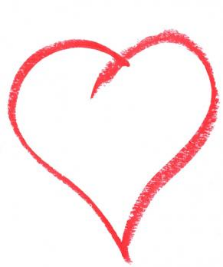 1 fő gondozót keresházi segítségnyújtás területre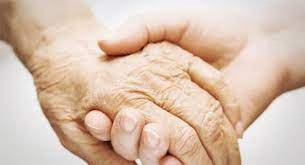 Jogviszony időtartama: határozatlan idejű közalkalmazotti jogviszony 4 hónapos próbaidővelFoglalkoztatás jellege: teljes munkaidőA munkavégzés helye: Marcali város közigazgatási területeA munkakörbe tartozó alapvető feladatok:Lakókörnyezeti higiénia megtartásában való közreműködés.Háztartási tevékenységekben való közreműködés. Gondozási és ápolási feladatok elvégzése.Illetmény és juttatások: az illetmény megállapításáról a Közalkalmazottak jogállásáról szóló 1992. évi XXXIII. törvény, illetve ennek a törvénynek a szociális, valamint a gyermekjóléti és gyermekvédelmi ágazatban történő végrehajtásáról szóló 257/2000. (XII.26.) Korm. rendelet rendelkezik. Az intézmény a városon belüli közlekedéshez kerékpárt biztosít!Pályázati feltételek:1/2000.(I.7.) SzCsM rendelet 3.sz. melléklete szerinti szakképzettség (demencia gondozó, gerontológiai gondozó, pszichiátriai gondozó, szenvedélybeteg gondozó, szociális gondozó és ápoló, szociális szakgondozó, szociális ápoló és gondozó, szociális és rehabilitációs szakgondozó, szociális és mentálhigiénés szakgondozó)magyar állampolgárságbüntetlen előéletPályázat részeként benyújtandó iratok, igazolások:végzettséget igazoló dokumentum másolataerkölcsi bizonyítványAz állás a pályázatok elbírálását követően azonnal betölthető.A pályázat benyújtásának határideje: 2024.07.10.Érdeklődni lehet Jankovics Tímea szakmai vezetőnél személyesen, vagy telefonon a 85/510-355-ös telefonszámon.A pályázat benyújtásának módja: Posta úton, vagy személyesen a Marcali Szociális és Egészségügyi Szolgáltató Központ (8700 Marcali, Dózsa Gy. u. 9.) Jankovics Tímea házi segítségnyújtás szakmai vezetőnek címezve, illetve e-mail-en a jankovicstimea@szocialiskozpont.hu e-mail címre.